ESCOLA _________________________________DATA:_____/_____/_____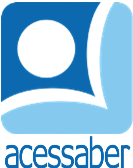 PROF:_______________________________________TURMA:___________NOME:________________________________________________________SITUAÇÕES PROBLEMA DE SOMAUm açougue vendeu 165 kg de carne na sexta, 59 kg no sábado e no domingo 53 kg. Quantos quilos de carne foram vendidos durante estes três dias?R: Para pintar um prédio foram gastos 29 litros de tinta rosa, 36 litros de tinta amarela e 83 litros de tinta cinza. Quantos litros de tinta foram necessários para pintar o prédio?R: Mamãe tem um saldo bancário de R$ 6.786,00. Ela recebeu um depósito de R$ 1.987,00. Depois do depósito qual será seu saldo em conta?R: Uma pastelaria vendeu 100 pastéis de queijo, 173 de carne e 73 de calabresa. Quantos pastéis foram vendidos?R: Um fazendeiro tinha 132 galinhas e 341 vacas, hoje ele comprou 798 bodes. Quantos animais ele possui agora?R: Espaço criativo livre 